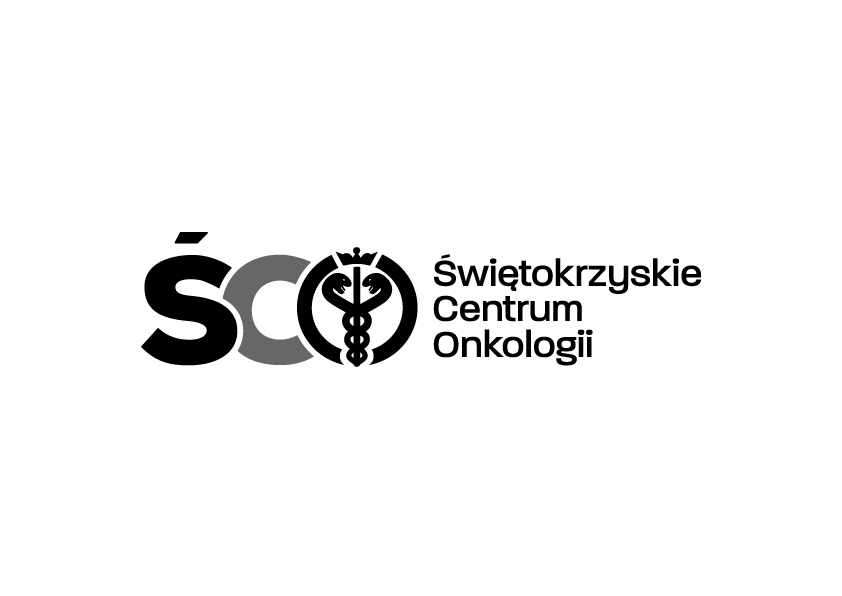 Adres: ul. Artwińskiego , 25-734 Kielce  Dział Zamówień Publicznychtel.: 41/36-74-072   fax.: 41/36-74-481 IZP.2411.92.2024.MS  					                                                                                                           Kielce, dn. 30.04.2024 r. 					       WSZYSCY  WYKONAWCYWYJAŚNIENIA DOTYCZĄCE SWZDot. IZP.2411.92.2024.MS: Zakup wraz z dostawą wyrobów medycznych na Blok Operacyjny Świętokrzyskiego Centrum Onkologii w Kielcach.Na podstawie art. 284 ust. 2 ustawy Prawo zamówień publicznych Zamawiający przekazuje treść zapytań dotyczących zapisów SWZ wraz z wyjaśnieniami. W przedmiotowym postępowaniu wpłynęły następujące pytania:Pytanie nr 1dot. załącznika nr 2 do SWZ i zapisów SWZ w zakresie pakietu nr 1, poz. 17Czy Zamawiający odstąpi od wymogu załączenia próbki zaworu do oferty z uwagi na fakt, iż użytkownik poznał 
i pracował wcześniej na zamawianym sprzęcie?Odpowiedź:  Zamawiający nie wyraża zgody na powyższe, natomiast może zwrócić próbkę                         po zakończeniu postępowania.Pytanie nr 2dot. załącznika nr 5 do SWZ, projekt umowy §2, ust. 3Czy Zamawiający wyrazi zgodę na wydłużenie terminu dostaw w sytuacjach pilnych do 3 dni roboczych. Dostawa do Magazynu Głównego ŚCO?Odpowiedź:  Zamawiający wyraża zgodę na powyższe.Pytanie nr 3dot. załącznika nr 5a do SWZ, projekt umowy użyczenia dla pakietu 2Prosimy o informację jakiego sprzętu do użyczenia wymaga Zamawiający w w/w postępowaniu?Ogłoszone postepowanie składa się z 1 pakietu, natomiast w załączniku nr 5a jest adnotacja, że umowa użyczenia dotyczy pakietu nr 2.Odpowiedź:  Zamawiający w w/w postępowaniu nie wymaga żadnego sprzętu do użyczenia.                        Zamawiający omyłkowo umieścił w SWZ wzór umowy użyczenia (Zał. nr 5a)Na podstawie art. 284 ust. 3 ustawy Prawo zamówień publicznych, Zamawiający zmienia termin składania 
i otwarcia ofert.Zamawiający wyznacza termin składania ofert na dzień 07.05.2024 r. godz. 8:00 oraz termin otwarcia ofert 
na dzień 07.05.2024 r. godz. 9:00.Ponadto Zamawiający na podstawie art. 286 ust. 1 ustawy Prawo zamówień publicznych modyfikuje zapisy SWZ, Zamawiający zmienia termin związania ofertą:Jest:31.05.2024 r.Winno być:05.06.2024 r.Odpowiednio na podstawie art. 286 ust. 9 ustawy Prawo zamówień publicznych  zmianie ulega również ogłoszenie o zamówieniu.Pozostałe zapisy SWZ pozostają bez zmian.     Modyfikacja jest wiążąca dla wszystkich uczestników postępowania.                                                                                                 Z poważaniemKierownik Działu Zamówień Publicznych mgr Mariusz Klimczak	    